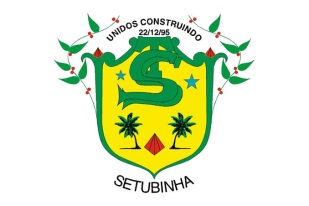 FORMULÁRIO PARA RECURSOATENÇÃO: ESTE FORMULÁRIO ESTARÁ DISPONÍVEL ELETRONICAMENTEComissão Supervisora do Concurso Público da Prefeitura Municipal de Setubinha/MGConcurso Público – Edital CP Nº 001/2019Marque abaixo o tipo de recurso:(  ) Prazo de recurso referente ao resultado das provas práticas cargos 08 - Motorista II e 10 – Operador de Máquinas pesadas / patrolDigitar ou escrever em letra de forma a justificativa, de forma objetiva, em duas vias:Local e data:Assinatura: PRAZO PARA RECURSO DE 24/12/2019 ATÉ 26/12/2019.PARA FORMULÁRIO ELETRÔNICO NÃO É NECESSÁRIA ASSINATURA.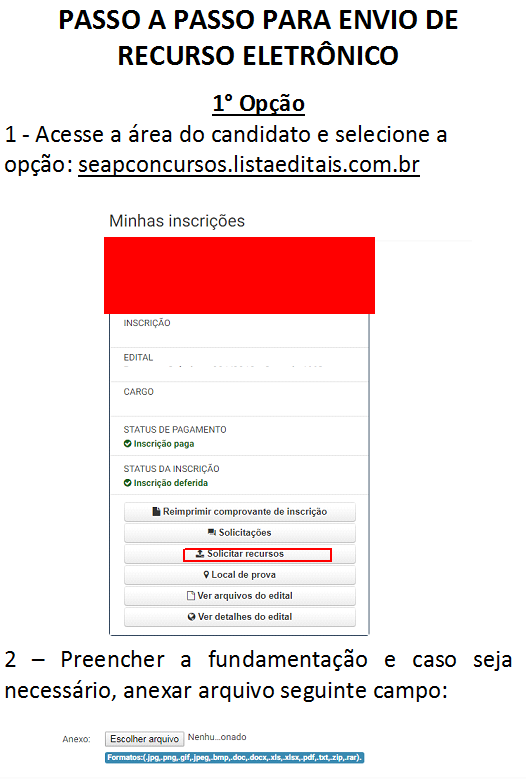 Nome completo – Candidato: Nº de Inscrição:CPF: Cargo: 	                                        Data de Nascimento: 